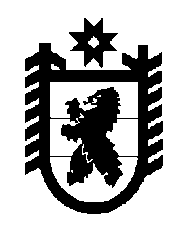 Российская Федерация Республика Карелия    РАСПОРЯЖЕНИЕГЛАВЫ РЕСПУБЛИКИ КАРЕЛИЯОдобрить и подписать трехстороннее соглашение о сотрудничестве между Главой Республики Карелия, Карельским республиканским отделением МОО «ВСЕ ДОМА» и Обществом с ограниченной ответственностью «ОнегоСтройСервис».            Глава Республики  Карелия                                                             А.П. Худилайненг. Петрозаводск20 ноября 2014 года № 399-р